СЛУЖБЕНИ ЛИСТ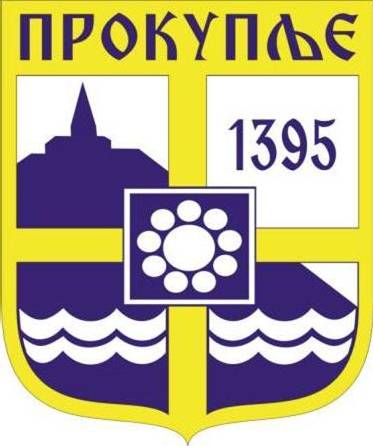 ГРАДА ПРОКУПЉА1На основу члана 67. Закона о локалним изборима („Службени гласник РС“, бр. 14/2022), члана 34. Статута града Прокупља („Службени лист општине Прокупље“, број 15/2018) и члана 103. Пословника Скупштине града Прокупља („Службени лист града Прокупља“, број 2/2018), Скупштина града Прокупља на седници одржаној дана 25.08.2022.године, донела је                                                                ОДЛУКУ                                 О ПРЕСТАНКУ МАНДАТА ОДБОРНИКАЧлан 1.Утврђује се престанак мандата одборнику пре истека времена на које је изабран због преузимања функције која је неспојива са функцијом одборника, дана 26.07.2022.године и то:                1.Милану Ђорђевићуса изборне листе ЗА КРАЉЕВИНУ СРБИЈУ-ГВОЗДЕНИ ПУК (Покрет обнове Краљевине Србије, Монархистички фронт).Члан 2.Против ове Одлуке може се поднети жалба Управном суду у року од седам дана  од дана доношења Одлуке.Члан 3.Одлуку објавити у „Службеном листу града Прокупља“ и на веб презентацији града Прокупља.Одлуку доставити: именованом и Архиви.Број: 06-79/2022-02У Прокупљу,25.08.2022.годинеСКУПШТИНА ГРАДА ПРОКУПЉА                                                                                                                                                                            ПРЕДСЕДНИК                                                                                                                СКУПШТИНЕ ГРАДА                                                                                                                          Дејан Лазић с.р.2На основу члана 40. став 1. тачка 69. Статута града Прокупља(''Сл.лист општине Прокупље'' бр. 15/2018) и члана 44. Пословника Скупштине града Прокупља(''Сл.лист града Прокупља'' бр. 2/2018), Скупштина града Прокупља на седници одржаној дана  25.08.2022.године, донела је:РЕШЕЊЕО УСВАЈАЊУ ИЗВЕШТАЈА О ВЕРИФИКАЦИЈИ МАНДАТА ОДБОРНИКАСКУПШТИНЕ ГРАДА ПРОКУПЉАЧлан 1.Усваја се Извештај о верификацији мандата одборника Скупштине града Прокупља, који је донела Комисија за кадровска и административна питања Скупштине града Прокупља бр. 06-78/2022-02 од  19.08.2022.године.Члан 2.Решење ступа на снагу даном доношења.Члан 3.Ово Решење објавити у ''Службеном листу града Прокупља''Број: 06-79/2022-02У Прокупљу,25.08.2022.годинеСКУПШТИНА ГРАДА ПРОКУПЉА                                                                                                              ПРЕДСЕДНИК                                                                                                      СКУПШТИНЕ ГРАДА                                                                                                               Дејан Лазић с.р.3На основу члана  72. Закона о локалним изборима(''Сл.гласник РС'' бр.14/2022 ), члана 34.Статута града Прокупља(''Службени лист општине Прокупље'' бр.15/2018) и члана 6. Пословника Скупштине града Прокупља(''Службени лист града Прокупља'' бр.2/2018), Скупштина града Прокупља на седници одржаној дана 25.08. 2022.године, донела је:ОДЛУКУО ПОТВРЂИВАЊУ МАНДАТА ОДБОРНИКАСКУПШТИНЕ ГРАДА ПРОКУПЉАIПотврђује се мандат одборнику Скупштине града Прокупља:Радомиру КостићуИзабраном за одборника са изборне листе  ЗА КРАЉЕВИНУ СРБИЈУ – ГВОЗДЕНИ ПУК (Покрет обнове Краљевине Србије, Монархистички фронт)IIМандат одборнику  почиње да тече даном потврђивања мандата и траје до истека мандата одборнику  којем   је престао мандат.IIIПротив ове Одлуке може се изјавити жалба Управном суду у року од 7(седам) дана  од дана доношења.IVOву Одлуку објавити у ''Службеном листу града Прокупља''.Број:06-79/2022-02 У Прокупљу, 25.08. 2022.годинеСКУПШТИНА ГРАДА ПРОКУПЉА                                                                                                            ПРЕДСЕДНИК                                                                                                      СКУПШТИНЕ ГРАДА                                                                                                                 Дејан Лазић с.р.4На основу члана 64. Закона о локалним изборима(''Сл.гласник РС'' бр.14/2022 ),члана 34.Статута града Прокупља (''Службени лист општине Прокупље'' бр.15/2018)и члана 6. Пословника Скупштине града Прокупља(''Службени лист града Прокупља'' бр.2/2018), Скупштина града Прокупља на седници одржаној дана 25.08. 2022.године, донела јеОДЛУКУО ИЗМЕНИ ОДЛУКЕ О ПОТВРЂИВАЊУ МАНДАТАОДБОРНИКА СКУПШТИНЕ ГРАДА ПРОКУПЉАЧлан1.У члану 1. Одлуке о потврђивању мандата одборника Скупштине града Прокупља бр.06-38/2020-02  од 17.08.2020.године(''Сл.лист града Прокупља'' бр.31/2020), са изменама бр.06-62/2020-02 од 07.09.2020.године, 06-75/2020-02 од 06.10.2020.године, 06-28/2021-02 од 01.04.2021.године ,06-78/2021-02 од 10.09.2021.године ,06-92/2021-02 од 26.10.2021.годинеСа изборне листе ЗА КРАЉЕВИНУ СРБИЈУ – ГВОЗДЕНИ ПУК (Покрет обнове Краљевине Србије, Монархистички фронт)Редни број 1 мења се и гласи:  ''Радомир Костић ''Члан 2.Ову  Одлуку објавити  у ''Службеном листу града Прокупља.''Број:06-79/2022-02У Прокупљу, 25.08.2022.годинеСКУПШТИНА ГРАДА ПРОКУПЉА                                                                                                                   ПРЕДСЕДНИК                                                                                                            СКУПШТИНЕ ГРАДА                                                                                                                       Дејан Лазић с.р.5На основу члана 32.став.1.тачка 12. и члана 50.став 4. Закона о локалној самоуправи(„Службени Гласник РС“ бр.129/07,83/2014-др,101/2016-др.закон,47/2018 и 111/2021-др.закон), члана 32. став 1. тачка 13. и члана 70. Статута града Прокупља („Сл.лист општине Прокупље“ бр.15/2018), Скупштина Града Прокупља на седници одржаној дана  25.08. 2022.године, донела је:РЕШЕЊЕО УТВРЂИВАЊУ ПРЕСТАНКА МАНДАТА ЧЛАНУ ГРАДСКОГ ВЕЋА ГРАДА ПРОКУПЉАЧлан 1.УТВРЂУЈЕ СЕ престанак мандата члану Градског већа Града Прокупља, Оливеру Радошевићу, дана 25.08.2022.године, због поднете оставке.Члан 2.Решење ступа на снагу даном доношења.Члан 3.Решење објавити у „Службеном листу града Прокупља“.Члан 4.Решење доставити: именованом, Одељењу за привреду и финансије, Одељењу за општу управу и Архиви града Прокупља.Образложење:Чланом 50.став. 4 Закона о локалној самоуправи („Службени Гласник РС“бр. 129/07,83/2014-др,101/2016-др.закон, 47/2018 и 111/2021-др.закон), прописано је да о поднетој оставци члана Градског већа, председник Скупштине обавештава одборнике на почетку прве наредне седнице Скупштине града. Како је Оливер Радошевић поднео оставку  бр. 2776/2022-02 од 18.08.2022.године из личних разлога на место члана Градског већа Града Прокупља, утврђен је престанак мандата као у диспозитиву овог решења.Поука о правном леку: Против овог решења може се поднети тужба Управном суду у Нишу, у року од 30 дана од дана уручења.Број: 06-79  /2022-02У Прокупљу,25.08.2022.годинеСКУПШТИНА ГРАДА ПРОКУПЉА                                                                                                            ПРЕДСЕДНИК                                                                                                     СКУПШТИНЕ ГРАДА                                                                                                               Дејан Лазић с.р.6На основу члана 32.став.1.тачка 12. и члана 45. Закона о локалној самоуправи(„Службени ГласникРС“ бр. 129/07,83/2014-др,101/2016-др.закон, 47/2018 и 111/2021-др.закон),  и члана 61. Статута града Прокупља(„Сл.лист општине Прокупља“ бр.15/2018), Скупштина Града Прокупља на седници одржаној дана 25.08.2022.године, донела је:РЕШЕЊЕО ИЗБОРУ ЧЛАНА ГРАДСКОГ ВЕЋА ГРАДА ПРОКУПЉАЧлан 1.За члана Градског већа Града Прокупља изабран је:Небојша РаденковићЧлан 2.Члан Градског већа је на сталном раду и остварује право на плату у складу са актом којим се уређују плате функционера органа Града.                                                                                         Члан 3.                                       Решење ступа на снагу даном доношења.Члан 4.Решење објавити у „Службеном листу града Прокупља“.Члан 5.Решење доставити: именованом, Одељењу за привреду и финансије, Одељењу за општу управу и Архиви града Прокупља.Образложење:Правни основ за доношење овог решења садржан је у члану 45.став 2. Закона о локалној самоуправи(''Службени ГласникРС''бр. 129/07,83/2014-др,101/2016-др.закон ,47/2018 и 111/2021-др.закон), којим је прописано да кандидате за чланове Градског већа предлаже Градоначелник града Прокупља. Како је градоначелник, по поднетој оставци члана Градског већа, предложио кандидата за члана Градског већа града Прокупља, Скупштина је одлучила као у диспозитиву.Поука о правном леку: Против овог решења може се поднети тужба Управном суду у Нишу, у року од 30 дана од дана уручења.Број: 06-79/2022-02У Прокупљу, 25.08. 2022.годинеСКУПШТИНА ГРАДА ПРОКУПЉА                                                                                                            ПРЕДСЕДНИК                                                                                                     СКУПШТИНЕ ГРАДА                                                                                                               Дејан Лазић с.р.7На основу  члана 32. Закона о локалној самоуправи („Сл. гласник РС“, број 129/07, 83/14-др.закон и 101/2016-др.закон, 47/2018 и 111/2021-др.закон), члана 40. став 1. тачка 10. Статута града Прокупља („Сл. лист Општине Прокупље“, број 15/2018), Скупштина Града Прокупља на седници одржаној дана 25.08.2022. године, донела је:РЕШЕЊЕIДаје се сагласност на Програм пословања ЈП за урбанизам и уређење града Прокупља  усаглашеним са Одлуком о измени Одлуке о буџету града Прокупља за 2022. годину,  број 1320 од 27.06.2022.године.IIРешење ступа на снагу даном доношења.IIIРешење објавити у „Службеном листу града  Прокупља“.IV Решење доставити: ЈП за урбанизам и уређење града Прокупља, Одељењу за привреду и финансије, Одељењу за урбанизам, стамбено-комуналне делатности и грађевинарство  и Архиви града ПрокупљаБрој: 06-79/2022-02У Прокупљу, 25.08.2022.годинеСКУПШТИНА ГРАДА ПРОКУПЉА                                                                                                         ПРЕДСЕДНИК                                                                                                  СКУПШТИНЕ ГРАДА                                                                                                           Дејан Лазић с.р.8На основу члана 32. Закона о локалној самоуправи („Сл.гласник РС“, број 129/07,83/14-др.закон и 101/2016-др.закон, 47/2018 и 111/2021-др.закон) и члана 40. став  1. тачка 10. Статута Града Прокупља („Службени лист општине Прокупље бр. 15/18), Скупштина Града Прокупља на седници одржаној дана 25.08.2022.године доносиР Е Ш Е Њ ЕI  ДАЈЕ СЕ САГЛАСНОСТ на Посебан програм коришћења субвенција из буџета града Прокупља за ЈП за урбанизам и уређење града Прокупља, број 1321 од 27.06.2022.године, који је усаглашен са Одлуком о измени Одлуке о буџету града Прокупља за 2022.годину.II Решење ступа на снагу даном доношења.III Решење објавити у „Службеном листу Града Прокупља“.IV Решење доставити: ЈП за урбанизам и уређење Града Прокупља, Одељењу за привреду и финансије, Одељењу за урбанизам, стамбено-комуналне делатности и грађевинарство и Архиви града Прокупља.Број: 06-79/2022-02У Прокупљу, 25.08.2022.годинеСКУПШТИНА ГРАДА ПРОКУПЉА                                                                                                         ПРЕДСЕДНИК                                                                                                  СКУПШТИНЕ ГРАДА                                                                                                           Дејан Лазић с.р.9На основу  члана 32. Закона о локалној самоуправи („Сл. гласник РС“, број 129/07, 83/14-др.закон и 101/2016-др.закон, 47/2018 и 111/2021-др.закон), члана 40. став 1. тачка 10. Статута града Прокупља („Сл. лист Општине Прокупље“, број 15/2018), Скупштина града Прокупља на седници одржаној дана 25.08.2022. године, донела је:РЕШЕЊЕI  УСВАЈА СЕ Извештај о степену усклађености планираних и реализованих активности из програма пословања, број 907 од 21.04.2022.године, за период од 01.01.2022. до 31.03.2022.. Јавног предузећа за урбанизам и уређење града Прокупља.II  Решење ступа на снагу даном доношења.III Решење објавити у „Службеном листу града  Прокупља“.IV Решење доставити: ЈП за урбанизам и уређење Града Прокупља, Одељењу за привреду и финансије, Одељењу за урбанизам, стамбено-комуналне делатности и грађевинарство  и Архиви града Прокупља.Број: 06-79/2022-02У Прокупљу, 25.08.2022.годинеСКУПШТИНА ГРАДА ПРОКУПЉА                                                                                                         ПРЕДСЕДНИК                                                                                                  СКУПШТИНЕ ГРАДА                                                                                                           Дејан Лазић с.р.10На основу члана 101. Закона о планирању и изградњи („Сл.гласник РС“, бр.72/09, 81/09-испр.64/10-одлукаУС, 24/11, 121/12,43/13-одлука УС, 50/13-одлука УС, 98/13-одлука УС, 132/14, 145/14, 83/2018, 31/2019 и 37/2019-др.закон, 9/2020, 52/2021),члана 27. Став 10 Закона о јавној својини  („Сл.гласник РС“, 72/2011, 88/2013, 105/2014, 104/2016- др закон и 108/2016, 113/2017, 95/2018, 153/2020) и члана 40 Статута Града Прокупља („Сл.лист Општине Прокупље“,бр. 15/2018), Скупштина Града Прокупља на седници одржаној дана 25.08.2022. године доноси Р Е Ш Е Њ ЕI ПРЕСТАЈЕ право закупа на делу катсатсрке парцеле бр.2412/2 КО Прокупље, у површини од 2а00м2, у мерама и границама са североистока 6,43м, са југо-запада 10,56м, са северо-запада 24,71м, и са југоистока 22,71м, носиоца права јавне својине Града Прокупља, по врсти градско грађевинско земиштљ, уписана у листу непокретности 7123 за КО Прокупље, које је дато Чејовић Вукасану из Прокупља.II ДАЈЕ СЕ у закуп, на преостали временски период од 82. године односно до 99 година, део катсатсрке парцеле бр.2412/2 КО Прокупље, у површини од 2а00м2, у мерама и границама са североистока 6,43м, са југо-запада 10,56м, са северо-запада 24,71м, и са југоистока 22,71м, носиоца права јавне својине Града Прокупља, по врсти градско грађевинско земиштљ, уписана у листу непокретности 7123 за КО Прокупље, новом закупцима Бабовић Дејану и Бабовић Зорици из Прокупља, власницима објекта бр.1 изграђеног на описаном делу парцеле.III Висина закупнине за дато земљиште биће одерђена у складу са важећим прописима и проценом надлежног органа.IV Овлашћује се градоначелник града Прокупља да у својству закподавца са предходним закупцем закључи уговор о раскиду уговора о закупу а са новим закупцима закључи  уговор о закупу којим ће бити регулисана права и обавезе.V Oво решење биће објављено у Службеном листу Града Прокупља, а ступа на снагу осмог дана од дана објављивања у Службеном листу Града Прокупља.О б р а з л о ж е њ еЧејовић Вуксан, Бабовић Зорица и Бабовић Деја сви из Прокупља, обратили су се Граду Прокупљу, Захтевом бр.463-17/2021-05 за раскид уговора о закупу грађевинског земљишта, закљученог између Чејовић Вуксана из Прокупља и тада Општине Прокупље и закључење уговора о закупу грађевинског земљишта са власницима објекта Бабовић Зорицом и Бабовић Дејаном.Уз захтев је приложено Решење бр.463-1/2005-05 од 28.03.2005. године које је донела Скупштина општине Прокупље, Уговор о закупу грађевинског земиљшта закључен 20.07.2005. године између Оптинр Прокупље и Чејовић Вуксана, Решење о одобрењу за изградњу и употребној дозволи бр.351-183/2005-05 од 11.11.2005. године које је издало Одељење за урбанизам, стамбено-комуналне послове и грађевинарство СО Прокупље, Потврду бр.200-07/2022 од 18.05.2022. године о измиреним обавезама по основу закупа коју је издало Одељење локалне пореске администрације градске управе града Прокупља.Увидом у достављене списе, Одсек за имовинско-правне послове градске упарве града Прокупља је утврдио да је Скупштина општине Прокупље донела Решење којим је дала у закуп на временски период од 99 година део катастарске парцеле 2412/1 КО Прокупље, у површини од 2а00м2, Чејовић Вуксану из Прокупља у циљу легализације изграђеног објекта, да је са њим закључен уговор о закупу којим је одређена висина закупнине, да је Решењем надлежног органа издата грађевинска и употребна дозвола, којом је постојећи објекат легализован. Достављеном потврдом коју је издало Одељење локалне пореске администрације градске упшраве града Прокупља, утврђено је да да је Чејовић Вуксан порески обвезник по основу уговора о закупу те да је закупнину измирио закључно са даном подношења захтева за раскид уговора.Увидом у базу података Републичког геодетског завода Службе за катастар непокретности Прокупље, утврђено је да је к.п.бр.2412/1 КО Прокупље, укупне површине 44а49м2, уписана у лист непокретности 7123 за КО Прокупље, носиоца права јавне својине града Прокупља, да је на делу парцеле налази објекта-помоћна зграда, површине 32м2, носиоца права приватне својине Бабовић Дејана и Бабовић Зорице из Прокупља.Одредбама члана 101. Закона о планирању и изградњи („Сл.гласник РС“, бр.72/09, 81/09-испр.64/10-одлукаУС, 24/11, 121/12,43/13-одлука УС, 50/13-одлука УС, 98/13-одлука УС, 132/14, 145/14, 83/2018, 31/2019 и 37/2019-др.закон, 9/2020, 52/2021), дефинисано је да уколико дође до промене власника објекта или дела објекта који је изграђен на грађевинском земљишту у јавној својини, које се користи по основу уговора о закупу закљученим у складу са законом, закуподавац ће на основу захтева закупца односно власника објекта изменити уговор о закупу тако што ће на место дотадашњег закупца ступити нови власник објекта.Имајући у виду чињеницу да је део катсатсрке парцеле бр.2412/2 КО Прокупље, у површини од 2а00м2, у мерама и границама са североистока 6,43м, са југо-запада 10,56м, са северо-запада 24,71м, и са југоистока 22,71м, носиоца права јавне својине Града Прокупља, по врсти градско грађевинско земиштљ, уписана у листу непокретности 7123 за КО Прокупље, дат у закуп на временски период од 99 година Чејовић Вуксану Решењем бр.463-1/2005-05 од 28.03.2005. године које је донела Скупштина општине Прокупље и  Уговором о закупу грађевинског земиљшта закључен 20.07.2005. године између Општине Прокупље и Чејовић Вуксана, према тада важећим одредбама Закона о планирању и изградњи, стручна служба сматра основаним поднети захтев.Како је предходни закупац доставио Потврду бр.200-07/2022 од 18.05.2022. године о измиреним обавезама по основу закупа коју је издало Одељење локалне пореске администрације градске управе града Прокупља, то се сматра да су испуњени сви законски услови да се раскине Уговор о закупу између Чејовић Вуксана и Општине Прокупље, закључен дана 20.07.2005. године.Одредбама Закона о јавној својини предвиђено је да је давање у закуп ствари у јавној својини јединице локлане самоуправе, један од видова располагања као и да о располагању стварима у јавној својини одлучује орган који је одређен законом и статутом а водећи се чињеницом да је  Решење бр.463-1/2005-05 од 28.03.2005. године донела Скупштина општине Прокупље којим је дат у закуп на временски период од 99 година, део предметне парцеле, то се сматра да је неопходно да исти орган донесе и решење којим ће престаи закуп са ранијим закупцем и дати у закуп новом власнику објекта, односно новом закупцу. С обзиром на то да је по тада важећим одредбама Закона о планирању и изградњи, део предметне парцеле дат у закуп на 99 година, а да је закупац од закључења угова 2005. Године до подношења захтева за раскид уговора изплатио одређени број година то се простом рачунском операцијом дошло до резултата да нови закупац ступа на место предходног али на преостали број година до 99 година односно на 82. Године.Имајући у виду чињеницу да је предходна акта о располагању из овог поступка доносила тада Скупштина општине Прокупље а да је у међувремену ступио на снагуЗакон о изменама и допунама Закона о територијалној организацији Републике Србије („Сл.гласник РС“, бр.47/2018), којим је општини Прокупље промењен статус у Град Прокупље а одредбама члана 144. Статута града Прокупља („Сл.лист Општине Прокупље“,бр. 15/2018), је одређено да ступањем на снагу тог татута Скупштина општине Прокупље постаје Скупштина града Прокупља, то се ствара континуитет у доношењу аката.Имајући у виду све чињенице напред наведене, одлучено је као у диспозитиву овог решења.ПОУКА О ПРАВНОМ СРЕДСТВУ: Против овог решења не може се изјавити жалба али се против њега може покренути управни спор  у року од 30 дана од дана пријема. 	Број:06-79/2022-02	                                                                       Датум:25.08.2022.                                                                                    ПРЕДСЕДНИК                                                                                                       СКУПШТИНЕ ГРАДА                                                                                                                ПРОКУПЉА                                                                                                                Дејан Лазић с.р.11На основу члана  51. и члана 53. Закона о основама својинскоправних односа („Сл.лист СФРЈ“, бр.6/80 и 36/90, „Сл.лист СРЈ“,бр.29/96 и ( „Сл.гласник РС“,115/2005-др.закон), члана 69. Закона о планирању и изградњи ( „Сл. Гласник РС“, бр.72/2009 и 24/2011,121/2012,42/2013, 50/2013, 98/2013-одлука УС, 132/2014, 145/2014, 83/2018, 31/2019 ,37/2019-др.закон, 9/2020 и 52/2021), члана 3. Став2. Закона о путевима („Сл.гласник РС“, бр.41/2018 и 95/2018-др. Закон), члана 40.став1.тачка 69. Статута Града Прокупља („Сл.лист општине Прокупље“, бр.15/2018),  Скупштина града Прокупља на седници одржаној дана 25.08 .2022. године, доноси следећeР Е Ш Е Њ Е 	I УСТАНОВЉАВА СЕ право стварне службености без накнаде на катастарским парцелама:бр.1234 укупне површине 0.36,21ха, по врсти остало земљиште, на којој се налази објекат изграђен пре доношења прописа о изградњи објеката, укупне површине 0.36,21ха, по начину коришћења локални пут, у дужини од 342,8м;Бр. 2248 укупне површине 0.53,14ха, по врсти остало земљиште, на којој се налази објекат изграђен пре доношења прописа о изградњи објеката, укупне површине 0.53,14ха, по начину коришћења локални пут, у дужини од 704,6м;Обе КО Здравиње, уписане у лист непокретности 138 за КО Здравиње, носиоца права јавне својине Града Прокупља. Бр. 2220 укупне површине 0.40,85ха, по врсти остало земљиште, на којој је се налази објекат изграђен пре доношења прописа о изградњи објеката , укупне површине 0.40,85 ха,по начину коришћења некатегорисани пут, у дижини од 63,7м;Бр. 2412 укупне површине 3.36,50ха, по врсти остало земљиште, на којој је се налази објекат изграђен пре доношења прописа о изградњи објеката , укупне површине 3.36,50 ха,по начину коришћења некатегорисани пут, у дужини од 196,0м;Обе КО Доња Бресница, уписане у лист непокретности бр.148 за КО Доња Бресница, носиоца права јавне својине Града Прокупља, као послужног добра, у корист Оператора дистрибутивног система „ЕПС Дистрибуција“ д.о.о. Београд-Огранак ЕД Прокупље, за постављање подземних и надземних водова напона 10 KV, типа 3х (ХНЕ 49-А 1х70мм) до трафостаница SBTS 10/0,4 KV „Здравиње 3“ и SBTS 10/0,4 KV „Здравиње 4“,које ће бити изграђене на к.п.бр.1196/1 и 1235/3 обе КО Здравиње, а све у складу са Локацијским условима ROP-PRO-14126-LOC-1/2022 од 20.05.2022. године и ROP-PRO-14127-LOC-1/2022 од 26.05.2022. године, које је издало Одељење за урбанизам, стамбено комуналне делатности и грађевинарство градске управе града Прокупља, у циљу прикључења становника села и финансијера на електро мрежу.	Радове извести на основу добијених услова, катастарскотопографског плана који је саставни део овог Решења.	II Корисник послужног добра Оператор дистрибутивног система „ЕПС Дистрибуција“ д.о.о. Београд-Огранак ЕД Прокупље, је дужан да користи послужно добро на начин који га најмање оптерећује као и да одржава подземне и надземне водове на начин на који се не оштећује јавно добро односно некатегорисани путеви.	III Овлашћује се градоначелник града Прокупља да са косисником службености закључи Уговор о заснивању службености којим ће бити ближе регулисана сва права и обавезе обе уговорне стране.	IV Ово Решење ступа на снагу осмог дана од дана објављивања у „Службеном листу Града Прокупља“.	V Решење доставити: Одељењу за урбанизам, стамбено-комуналне делатности и грађевинарство градске управе града Прокупља, Одсеку за имовинско-правне послове, Оператору дистрибутивног система „ЕПС Дистрибуција“ д.о.о. Београд-Огранак ЕД Прокупље, Архови.СКУПШТИНА  ГРАДА ПРОКУПЉАБрој: 06- 79 /2022-02У Прокупљу,Дана 25.08..2022.године                                                                     ПРЕДСЕДНИК                                                                        СКУПШТИНЕ   ГРАДА                                                                        ПРОКУПЉА                                                                                                      Дејан Лазић с.р.12На основу члана 36. Закона о локалној самоуправи(''Службени Гласник РС' бр.129/07, 83/2014-др.закон, 101/2016-др.закон, 47/2018 и 111/2021-др.закон), члана 44. Статута града Прокупља (''Сл.лист општине Прокупље'' бр.15/2018), и члана 35. Пословника Скупштине града Прокупља(''Сл.лист града Прокупља'' бр.2/2018), Скупштина града Прокупља на седници одржаној дана 25.08. 2022.године, донела је:РЕШЕЊЕО ИЗМЕНИ РЕШЕЊА О ОСНИВАЊУ КОМИСИЈЕ ЗА РАЗВОЈ, ПРИВРЕДУ И БУЏЕТ СКУПШТИНЕ ГРАДА ПРОКУПЉАI Овим Решењем мења се Решење о оснивању Комисије за развој, привреду и буџет  питања Скупштине града Прокупља бр. 06-62/2020-02 од 07.09.2020. године, тако што се:Разрешава  члан  Комисије за развој, привреду и буџет Скупштине града Прокупља, Андрија Микић, село Поточић.Именује  за члана Комисије за развој, привреду и буџет Скупштине града Прокупља,  Милан Јаћимовић, ул. Милоша Црњанског бр.20II Мандат новоименованом члану траје до истека мандата Комисије.III Решење ступа на снагу даном доношења.IV У осталом делу Решење бр. 06-62/2020-02 од 07.09.2020.године, остаје неизмењено.V Решење објавити у „Службеном листу града Прокупља“.VI Решење доставити: именованима,   и Архиви града Прокупља                                                       О б р а з л о ж е њ е:Правни основ за доношење овог Решења налази се у члану  36. Закона о локалној самоуправи(''Службени Гласник РС' бр.129/07, 83/2014-др.закон, 101/2016-др.закон, 47/2018 и 111/2021-др.закон), члану 44. Статута града Прокупља (''Сл.лист општине Прокупље'' бр.15/2018),   којима је предвиђено да Скупштина града оснива стална радна тела. Такође је чланом 35. Пословника Скупштине града Прокупља(''Сл.лист града Прокупља'' бр.2/2018) предвиђено оснивање Комисије за развој, привреду и буџет коју чине председник и 4 члана. Како је члану комисије Андрији Микићу на седници Скупштине града  од 13.06.2022, престао мандат одборника, Комисија за кадровска и административна питања је за новог члана предложила Милана Јаћимовића, одборника.  Упутство о правном средству: Против овог Решења може се поднети тужба надлежном суду у року од 30 дана од дана достављања.Број:06-79/2022-02 У Прокупљу,  25.08.2022.годинеСКУПШТИНА ГРАДА ПРОКУПЉА                                                                                                                      ПРЕДСЕДНИК                                                                                                                 СКУПШТИНЕ ГРАДА                                                                                                                        Дејан Лазић с.р.13На основу члана 41., 42.,45. и 46. Закона о култури („Сл. Гласник РС“бр. 72/2009,13/2016 и 30/2016-испр.,6/2020,47/2021 и 78/2021), члана 20. и 22. Закона о јавним службама(„Сл.Гласник РС“ бр. 42/91,71/94,79/2005-др.закон,81/2005-испр.др.закона,83/2005-испр.др.закона и 83/2014-др.закон), члана 32. Закона о локалној самоуправи („Сл.гласник РС“, бр. 129/2007, 83/2014-др.закон, 101/2016-др.закон и 47/2018 и 111/2021-др.закон)  и  члана 40. Статута града Прокупља („Сл.лист општине Прокупље“ бр. 15/2018), Скупштина Града Прокупља на седници одржаној данa 25.08.2022.године, донела је:РЕШЕЊЕО ИЗМЕНИ РЕШЕЊА О ИМЕНОВАЊУ ЧЛАНОВА УПРАВНОГ И НАДЗОРНОГ ОДБОРАИСТОРИЈСКОГ АРХИВА „ТОПЛИЦЕ“ ПРОКУПЉЕI Овим Решењем мења се Решење о именовању чланова Управног и Надзорног одбора Историјског архива „Топлице“ Прокупље број 06-75/2020-02 од 06.10.2020.године, са изменом  бр. 06-102/2020-02 од 10.12.2020.тако што се-Разрешавају чланови  Управног одбора Историјског архива „Топлице“ Прокупље	1.Анђела Стошић,Дринска бр.14, представник оснивача	2.Јован Секуловић, Тике Станковића бр.24,представник оснивача	3.Жикица Јовановић, Бате Стефановића 115,представник оснивача	4.Мирјана Костић, Краљевића Марка бр.22,представник запослених-Разрешавају чланови Надзорног одбора Историјског архива „Топлице“ Прокупље      1. Мина Никетић Пантовић, Балканска бр.23,представник оснивача	2.Данијела Станковић, 21.српске дивизије 18/3.,представник оснивачаII У осталом делу Решење о именовању чланова Управног и Надзорног одбора Историјског архива „Топлице“ Прокупље, остаје непромењено.III Решење ступа на снагу даном доношења.IV Решење објавити у ''Службеном листу града Прокупља''.V Решење доставити: именованим,Историјском архиву „Топлице“ Прокупље , Одељењу за друштвене делатности и Архиви града Прокупља.Образложење  Правни основ за доношење овог Решења садржан је у члану 41. Закона о култури  („Службени гласник РС“, број 72/2009, 13/2016, 30/2016-исправка, 6/2020, 47/2021 и 78/2021), у коме је прописано да Управни одбор установе има пет чланова, које именује и разрешава оснивач. Како је Решењем број 06-75/2020-02 од 06.10.2020.године именовано девет чланова Управног одбора Историјског архива „Топлице“ Прокупље, потребно је ускладити број чланова Управног одбора са бројем прописаним изменама Закона о култури. Чланом 42. прописано је да ако је оснивач установе Република Србија, аутономна покрајина, односно јединица локалне самоуправе, највише једна трећина чланова управног одбора именује се из реда запослених у установи, на предлог репрезентативног синдиката установе, а уколико не постоји репрезентативни синдикат, на предлог већине запослених.На седници скупштине Синдиката културе Србије-Синдикалне организације Историјског архива Топлице одржаној 27.јула 2022.године донета је одлука да се за члана Управног одбора Историјског архива „Топлице“ Прокупље из редова запослених предлаже Бобан Јовановић, на основу чега треба разрешити Мирјану Костић, досадашњег члана Управног одбора из реда запослених.На основу члана 45. Закона о култури Надзорни одбор има три члана. Како је Решењем број 06-75/2020-02 од 06.10.2020.године именовано пет чланова Надзорног одбора Историјског архива „Топлице“ Прокупље, потребно је ускладити број чланова Надзорног одбора са бројем прописаним изменама Закона о култури.Сходно свему наведеном, Комисија за кадровска и административна питања Скупштине града Прокупља предлаже Скупштини Града да донесе Решење као у диспозитиву.Поука о правном леку: Против овог Решења може се поднети тужба надлежном суду у Прокупљу, у року од тридесет (30) дана од дана достављања. Број: 06-79/2022-02У Прокупљу, 25.08.2022.годинеСКУПШТИНА ГРАДА ПРОКУПЉА                                                                                                               ПРЕДСЕДНИК                                                                                                         СКУПШТИНЕ ГРАДА                                                                                                                   Дејан Лазић с.р.14На основу члана 116.,117.и 120.став 6. Закона о основама система образовања и васпитања (''Сл.гласник РС''бр. 88/2017,27/2018-др.закон, 10/2019,27/2018-др.закон и 6/2020 и 129/2021), члана 40. Статута града Прокупља („Сл. лист општине Прокупље“, бр. 15/2018), Скупштина Града Прокупља на седници одржаној дана 25.08.2022.године, донела је: РЕШЕЊЕ О ИМЕНОВАЊУ ЧЛАНОВА ШКОЛСКОГ ОДБОРАОСНОВНЕ ШКОЛЕ „РАТКО ПАВЛОВИЋ-ЋИЋКО“ У ПРОКУПЉУI За чланове Школског одбора Основне школе „Ратко Павловић-Ћићко“ у   Прокупљу именују се:-представници локалне самоуправе:1.Анђела Стошић, Дринска бр.142.Мина Никетић Пантовић, Балканска 233.Данијела Станковић, 21.српске дивизије 18/3-представници запослених:1. Дејан Живковић, ул. Сокобањска бр. 562. Јелица Орловић, Мала Плана3. Ивановић Марија, Мала Плана-представници родитеља:1. Дејан Петровић, ул. Бошка Југовића бр.572. Милка Перовановић, ул. Војислава Илића бб3. Неда Вуковић, ул. Генерала Тренијеа бр.25II Мандат члановима Школског одбора траје четири године.III Решење ступа на снагу даном доношења.IV Решење објавити у ''Службеном листу града Прокупља''.V Решење доставити: именованима,ОШ „Ратко Павловић-Ћићко“, Одељењу за друштвене делатности и Архиви града Прокупља.Образложење:Правни основ за доношење овог решења садржан је у члановима 116. и 117. Закона о основама система образовања и васпитања (''Сл.гласник РС''бр. 88/2017,27/2018-др.закон, 10/2019,27/2018-др.закон и 6/2020), у којима је прописано да орган управљања има девет чланова укључујући и председника. Орган управљања чине по три представника из реда запослених у установи, родитеља, односно других законских заступника и три представника на предлог јединице локалне самоуправе. Чланове органа управљања именује и разрешава скупштина јединице локалне самоуправе, а председника бирају чланови већином гласова од укупног броја чланова органа управљања. Чланове органа управљања из реда запослених предлаже васпитно-образовно, односно наставничко веће, а из реда родитеља –савет родитеља тајним изјашњавањем. Наставничко веће је дана 27.05.2022.године  спровело процедуру и доставило предлоге за представнике органа управљања из реда запослених , такође је Савет родитеља на седници одржаној дана 27.05.2022.године спровео  процедуру и доставио  предлоге за  представнике органа управљања из реда родитеља.Сходно свему наведеном, Комисија за кадровска и административна питања Скупштине Града Прокупља предлаже Скупштини Града да донесе Решење као у диспозитиву.Поука о правном леку: Против овог решења може се поднети тужба надлежном  суду у Прокупљу, у року од 30 дана од дана уручења.Број:06-79/2022-02 У Прокупљу, 25.08.2022.годинеСКУПШТИНА ГРАДА ПРОКУПЉА                                                                                                                 ПРЕДСЕДНИК                                                                                                           СКУПШТИНЕ ГРАДА                                                                                                                Дејан Лазић с.р.15На основу члана 116.,117.и 120.став 6. Закона о основама система образовања и васпитања (''Сл.гласник РС''бр. 88/2017,27/2018-др.закон, 10/2019,27/2018-др.закон и 6/2020 и 129/2021), члана 40. Статута града Прокупља („Сл. лист општине Прокупље“, бр. 15/2018), Скупштина Града Прокупља на седници одржаној дана 25.08.2022.године, донела је: РЕШЕЊЕ О ИМЕНОВАЊУ ЧЛАНОВА ШКОЛСКОГ ОДБОРАОСНОВНЕ ШКОЛЕ „МИЛИЋ РАКИЋ-МИРКО“ПРОКУПЉЕI За чланове Школског одбора Основне школе „Милић Ракић-Мирко“  Прокупље именују се:-представници локалне самоуправе:1.Весна Вуксановић, Крушевачка бр.512.Иван Бакић, Добричка бр.333.Ненад Величковић, Цара Душана 6/2-представници запослених:1. Валентина Секулић, ул. Драгише Цветковића бр.36А, Ниш2. Љиљана Радуловић, ул. Студеничка бр.53. Данијела Вељовић, ул. Арсенија Чарнојевића бр.135-представници родитеља:1. Зорица Радоњић, ул. Руђера Бошковића бр.22. Душан Радисављевић, ул. Вељка Влаховића бр. 403. Александар Лекић, ул. Васе Чарапића бр.1II Мандат члановима Школског одбора траје четири године.III Решење ступа на снагу даном доношења.IV Решење објавити у ''Службеном листу града Прокупља''.V Решење доставити: именованима,ОШ „Милић Ракић- Мирко“, Одељењу за друштвене делатности и Архиви града Прокупља.Образложење:Правни основ за доношење овог решења садржан је у члановима 116. и 117. Закона о основама система образовања и васпитања (''Сл.гласник РС''бр. 88/2017,27/2018-др.закон, 10/2019,27/2018-др.закон и 6/2020), у којима је прописано да орган управљања има девет чланова укључујући и председника. Орган управљања чине по три представника из реда запослених у установи, родитеља, односно других законских заступника и три представника на предлог јединице локалне самоуправе. Чланове органа управљања именује и разрешава скупштина јединице локалне самоуправе, а председника бирају чланови већином гласова од укупног броја чланова органа управљања. Чланове органа управљања из реда запослених предлаже васпитно-образовно, односно наставничко веће, а из реда родитеља –савет родитеља тајним изјашњавањем. Наставничко веће је на седници бр.144 од 14.04.2022.године  спровело процедуру и доставило предлоге за представнике органа управљања из реда запослених , такође је Савет родитеља на седници  спровео  процедуру и доставио  предлоге за  представнике органа управљања из реда родитеља.Сходно свему наведеном, Комисија за кадровска и административна питања Скупштине Града Прокупља предлаже Скупштини Града да донесе Решење као у диспозитиву.Поука о правном леку: Против овог решења може се поднети тужба надлежном  суду у Прокупљу, у року од 30 дана од дана уручења.Број:06-79/2022-02 У Прокупљу,25.08.2022.годинеСКУПШТИНА ГРАДА ПРОКУПЉА                                                                                                                 ПРЕДСЕДНИК                                                                                                           СКУПШТИНЕ ГРАДА                                                                                                                   Дејан Лазић с.р.16На основу члана 116.,117.и 120.став 6. Закона о основама система образовања и васпитања (''Сл.гласник РС''бр. 88/2017,27/2018-др.закон, 10/2019,27/2018-др.закон и 6/2020 и 129/2021), члана 40. Статута града Прокупља („Сл. лист општине Прокупље“, бр. 15/2018), Скупштина Града Прокупља на седници одржаној дана 25.08.2022.године, донела је: РЕШЕЊЕ О ИМЕНОВАЊУ ЧЛАНОВА ШКОЛСКОГ ОДБОРАОСНОВНЕ ШКОЛЕ „ВУК КАРАЏИЋ“ ЖИТНИ ПОТОКI За чланове Школског одбора Основне школе „Вук Караџић“ Житни Поток , именују се:-представници локалне самоуправе:1.Весна Коцић, Бублица2.Мирослав Авдић, Гласовик3. Радован Милосављевић,Танаска Рајића бр.40-представници запослених:1. Љубомир Ђорђевић, Житни Поток2. Катарина Петровић, ул.Стевана Немање 23. Тамара Лутовац, ул. Милка Протић Лина 25-представници родитеља:1. Мирослав Авдић, Гласовик2. Дијана Илић, Житни Поток3. Далибор Илић, Житни ПотокII Мандат члановима Школског одбора траје четири године.III Решење ступа на снагу даном доношења.IV Решење објавити у ''Службеном листу града Прокупља''.V Решење доставити: именованима,ОШ „Вук Караџић“, Одељењу за друштвене делатности и Архиви града Прокупља.Образложење:Правни основ за доношење овог решења садржан је у члановима 116. и 117. Закона о основама система образовања и васпитања (''Сл.гласник РС''бр. 88/2017,27/2018-др.закон, 10/2019,27/2018-др.закон и 6/2020), у којима је прописано да орган управљања има девет чланова укључујући и председника. Орган управљања чине по три представника из реда запослених у установи, родитеља, односно других законских заступника и три представника на предлог јединице локалне самоуправе. Чланове органа управљања именује и разрешава скупштина јединице локалне самоуправе, а председника бирају чланови већином гласова од укупног броја чланова органа управљања. Чланове органа управљања из реда запослених предлаже васпитно-образовно, односно наставничко веће, а из реда родитеља –савет родитеља тајним изјашњавањем. Наставничко веће је на седници одржаној дана 02.06.2022.године бр.147 спровело процедуру и доставило предлоге за представнике органа управљања из реда запослених , такође је Савет родитеља  спровео  процедуру и доставио  предлоге за  представнике органа управљања из реда родитеља.Сходно свему наведеном, Комисија за кадровска и административна питања Скупштине Града Прокупља предлаже Скупштини Града да донесе Решење као у диспозитиву.Поука о правном леку: Против овог решења може се поднети тужба надлежном  суду у Прокупљу, у року од 30 дана од дана уручења.Број:06-79/2022-02 У Прокупљу, 25.08.2022.годинеСКУПШТИНА ГРАДА ПРОКУПЉА                                                                                                                 ПРЕДСЕДНИК                                                                                                           СКУПШТИНЕ ГРАДА                                                                                                                   Дејан Лазић с.р.С а д р ж а ј1.Одлука о престанку мандата одборника  ...............................................................................12. Извештај о верификацији мандата одборника Скупштине града Прокупља.............................23.Одлука о потбрђивању мандата одборника Скупштине града Прокупља................34.Одлука о измени одлуке о потврђивању мандата одборника Скупштине града Прокупља...45.Решење о утврђивању престанка мандата члану Градског већа града Прокупља....56.Избор члана Градског већа......67.Решење о давању сагласности на Програм пословања ЈП за урбанизам и уређење града Прокупља за 2022.годину,усаглашеног са Одлуком о измени одлуке о буџету града Прокупља за 2022.годину......78.Решење о давању сагласности на Посебан програм коришћења субвенција за ЈП за урбанизам и уређење града Прокупља за 2022.годину усаглашеног са Одлуком о измени одлуке о буџети града Прокупља за 2022.годину.........89.Решење о усвајању Извештаја о степену усклађености планираних и реализованих активности из програма пословања за период 01.01.2022. до 31.03.2022. ЈП за урбанизам и уређење града Прокупља.....910.Решење о престанбку права закупа и давању у закуп новим закупцима дела катастарске парцеле бр.2412/2 КО Прокупље која је у јавној својини града Прокупља.......10-1311.Решење о успостављању прва стварне службености без накнаде на кат.пар.бр.1234 и 2248 КО Здравиње и кат.пар.бр.2220 и 24125 КО Доња Бресница....13-1412.Решење о измени Решења о оснивању Комисије за развој,привреду и буџет Скупштине града Прокупља........16-1713.Решење о измено Решења о именовању чланова Управног и Надзорног одбора Историјског архива“Топлице“Прокупље.......1614.Решење о именовању чланова Школског одбора ОШ“Ратко Павловић Ћићко“у Прокупљу............18-1915.Решење о именовању чланова Школског одбора ОШ“Милић Ракић Мирко“у Прокупљу....20-2116.Решење о именовању чланова Школског одбора ОШ“Вук Караџић“ Житни Поток.....22-23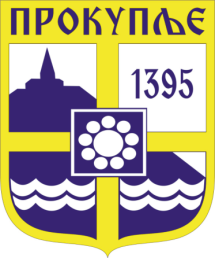  Издавач: Скупштина Грaда  Прокупља Лист уредио Славица Обрадовић Главни и одговорни уредник: Секретар Скупштине Града Прокупља  Александра ВукићевићГОДИНА XIVБрој 34Прокупље26. Август2022.годинеЛист излази према потребиГодишња претплата: 1.000 дин.Цена овог броја износи: 40 дин.Рок за рекламацију: 10 дана